Муниципальное бюджетное общеобразовательное учреждение«Печорская гимназия»                                             Приказ от 01.02.2018 г.                             №12/1	На основании решения Общего собрания работников МБОУ «Печорская гимназия», протокол №3 от 09.02.2018года,Приказываю:утвердить положение о  добровольных пожертвованиях, целевых взносах и                                         безвозмездной помощи МБОУ «Печорская гимназия» .1. Общие положения1.1. Настоящее Положение разработано в соответствии с Гражданским кодексом Российской Федерации, Налоговым кодексом Российской Федерации, Бюджетным кодексом Российской Федерации, Федеральным законом от 29.12.2012. №273-ФЗ «Об образовании в Российской Федерации», Федеральным законом от 12.01.1996 № 7-ФЗ «О некоммерческих организациях», Федеральным законом от 21.11.1996 № 129-ФЗ «О бухгалтерском учете», Федеральным законом от 11.08.1995 № 135-ФЗ «О благотворительной деятельности и благотворительных организациях», Указом Президента Российской Федерации от 31.08.1999 № 1134 «О дополнительных мерах по поддержке общеобразовательных учреждений в Российской Федерации», иными нормативными правовыми актами Российской Федерации, Псковской   области, муниципальными правовыми актами, Уставом школы.1.2. Настоящее Положение разработано с целью:- создания дополнительных условий для развития образовательного учреждения, в том числе совершенствования материально-технической базы, обеспечивающей учебно-воспитательный процесс, организацию отдыха и досуга детей;- правовой защиты участников учебно-воспитательного процесса в учреждении и оказания практической помощи руководителю учреждения, осуществляющего привлечение целевых взносов, добровольных пожертвований и иной поддержки.1.3. Источниками финансирования учреждения являются бюджеты субъектов Российской Федерации  и физические лица.1.4.Источники финансирования учреждений, предусмотренные настоящим Положением, являются дополнительными к основному источнику. Привлечение учреждениями дополнительных источников финансирования не влечет за собой сокращения объемов финансирования учреждения из указанных бюджетов.1.5. Дополнительная поддержка учреждений оказывается в следующих формах:- добровольные пожертвования;- целевые взносы;- безвозмездное выполнение работ, предоставление услуг (безвозмездная помощь).1.6. Основным принципом привлечения дополнительной поддержки учреждению является добровольность ее внесения физическими и юридическими лицами, в том числе родителями (законными представителями).2. Порядок привлеченияцелевых взносов и добровольных пожертвований 2.1. Порядок привлечения добровольных пожертвований и целевых взносов для нужд учреждения относится к компетенции учреждения.2.2. На принятие добровольных пожертвований от юридических и физических лиц не требуется разрешения и согласия учредителя.2.3. Целевые взносы и добровольные пожертвования в виде денежных средств зачисляются на лицевой счет учреждения в безналичной форме расчетов.2.4. Привлечение целевых взносов может иметь своей целью приобретение необходимого учреждению имущества, развитие и укрепление материально-технической базы учреждения, охрану жизни и здоровья, обеспечение безопасности детей в период воспитательно-образовательного процесса либо решение иных задач, не противоречащих уставной деятельности учреждения и действующему законодательству Российской Федерации.2.5. К решению о необходимости привлечения целевых взносов законных представителей привлекается Совет родителей.2.6. Добровольные пожертвования учреждениям могут осуществляться юридическими и физическими лицами, в том числе законными представителями.2.7. При внесении добровольных пожертвований жертвователь вправе:- указать целевое назначение вносимого им пожертвования, заключив договор пожертвования по прилагаемой к настоящему Положению форме (типовая форма – Приложение № 1);2.9. Руководитель учреждения, в соответствии с договором о бухгалтерском обслуживания с «Центром финансового обслуживания», организует раздельный бухгалтерский учет целевых взносов и добровольных пожертвований в соответствии с требованиями бюджетного и налогового законодательства.2.10. Целевые взносы и добровольные пожертвования в виде материальных ценностей передаются по договору и актам приема-передачи установленного образца и подписываются руководителем учреждения и жертвователем. 3. Порядок привлечения безвозмездной помощи (содействие) 3.1. В рамках настоящего Положения жертвователь может оказывать учреждению поддержку в виде безвозмездной помощи (содействие), а именно выполнять для учреждения работы и оказывать услуги в качестве помощи (содействия) на безвозмездной основе (далее – оказание безвозмездной помощи).3.2. При оказании безвозмездной помощи между учреждением и жертвователем заключается договор на выполнение работ, оказание услуг по форме, прилагаемой к настоящему Положению (типовая форма - Приложение № 2).4. Отчетность по целевым взносам и добровольным пожертвованиям4.1. Учреждение, в соответствии с договором о бухгалтерском обслуживания с «Центром финансового обслуживания», предоставляет в налоговый орган отчеты по установленной форме в установленные законодательством сроки.4.2. Учреждение обязано на собраниях родителей (не реже одного раза в год), публично отчитываться перед жертвователями, в том числе законными представителями, о направлениях использования и израсходованных суммах целевых взносов и добровольных пожертвований. Отчет должен содержать достоверную и полную информацию в доступной и наглядной форме. Для ознакомления с отчетом наибольшего числа жертвователей отчет может быть размещен на школьном сайте.5. Ответственность 5.1. Руководитель учреждения несет персональную ответственность за соблюдение порядка привлечения дополнительной поддержки, в том числе за привлечением и использованием целевых взносов, добровольных пожертвований в соответствии с настоящим Положением и действующим законодательством.6. Особые положения6.1. Запрещается отказывать законным представителям в приеме детей в учреждение или исключать из него из-за невозможности или нежелания законных представителей вносить целевые взносы, добровольные пожертвования.6.2. Запрещается принуждение со стороны работников учреждения к внесению законными представителями целевых взносов, добровольных пожертвований.6.3. Запрещается сбор целевых взносов и добровольных пожертвований в виде наличных денежных средств работниками учреждений. Приложение 1к положению о добровольных пожертвованиях Договор пожертвования имущества № ___г. Печоры 	                                                                                          «___» ________ 201___ года__________________________________________________, именуемая в дальнейшем «Жертвователь», в лице ___________________________, с одной стороны, и Муниципальное бюджетное общеобразовательное учреждение «Печорская гимназия» в лице директора ____________________ действующего на основании Устава, именуемое в дальнейшем «Благополучатель», с другой стороны, вместе именуемые «Стороны», заключили настоящий договор о нижеследующем: Предмет договора 1.1. Жертвователь обязуется добровольно и безвозмездно передать Благополучателю в собственность_____________________________________ (далее по тексту - Пожертвование) в соответствии с актом приема-передачи (Приложение 1 к настоящему договору), а Благополучатель обязуется принять данное Пожертвование. Передача Пожертвования осуществляется по месту нахождения _______________________.  	1.2. Пожертвование передаётся Благополучателю на осуществление общеполезных целей, не противоречащих Уставу последнего, а так же на осуществление _____________________________. 	1.3. Благополучатель принимает пожертвование с благодарностью.	1.4. На принятие пожертвования Благополучателем не требуется разрешения или согласия его учредителя.  2.	Содержание действий сторон  2.1. Жертвователь обязуется передать Пожертвование в течение 5 дней с момента подписания настоящего Договора по акту приема-передачи. Пожертвование считается переданным со дня подписания указанного акта.        2.2. Благополучатель вправе в любое время до передачи Пожертвования отказаться от него. Данный отказ должен быть совершен в письменной форме способом, позволяющим установить дату его получения адресатом. В таком случае настоящий Договор считается расторгнутым с момента получения Жертвователем письменного отказа.        2.3. Благополучатель обязан использовать Пожертвование в соответствии с целями, указанными в настоящем Договоре.      2.4. Благополучатель обязан вести обособленный учет всех операций по использованию Пожертвования. По письменному запросу Жертвователя Благополучатель обязан предоставить финансовую, бухгалтерскую и иную документацию, содержащую сведения, подтверждающие целевое использование Пожертвования.      2.5. Если использование Пожертвования в целях, указанных в настоящем договоре, становиться невозможным вследствие изменения обстоятельств, то Пожертвование может быть использовано Благополучателем с письменного согласия Жертвователя в других целях.3. Прочие положения3.1. Настоящий договор считается заключенным и вступает в действие с момента его подписания обеими Сторонами  и прекращается надлежащим исполнением.3.2. Все изменения и дополнения к настоящему Договору считаются действительными, если они совершены в письменной форме и подписаны Сторонами.3.3. Любая информация о финансовой, хозяйственной или иной деятельности Благополучателя, предоставленная Жертвователю в связи с исполнением настоящего Договора, считается  конфиденциальной и не подлежит разглашению или передаче третьим лицам без предварительного письменного разрешения Благополучателя.3.4. Стороны подтверждают, что не является конфиденциальной информацией сам факт пожертвования, при этом размер пожертвования может является конфиденциальной информацией.     3.5. Во всем остальном, что не урегулировано настоящим Договором Стороны руководствуются действующим законодательством Российской Федерации. 3.7. Настоящий договор составлен в двух идентичных экземплярах, имеющих равную юридическую силу, по одному для каждой из Сторон.4. Реквизиты и подписи сторонПриложение N 1 к договору пожертвованияN ___ от «___» ________  201__ г.АКТ N ___приема-передачи г. Печоры                                                                                                  «_____» ______ 201__ г.	____________________________________, именуемая в дальнейшем «Жертвователь», в лице ___________________________, с одной стороны, и Муниципальное бюджетное общеобразовательное учреждение «Печорская гимназия» в лице директора _________________, действующего на основании Устава, именуемое в дальнейшем «Благополучатель», с другой стороны, вместе именуемые «Стороны» составили настоящий Акт о том, что Жертвователь во исполнение условий договора пожертвования № _______ от «__» _________ 201___ года передал, а Благополучатель принял в собственность _______________________________________________           Передаваемое Пожертвование находится в нормальном состоянии, что позволяет использовать его в соответствии с назначением. Настоящий Акт составлен в 2 (двух) экземплярах, один из которых находится у Жертвователя, другой - у Благополучателя.                                                                               Приложение № 2к Положениюо добровольных пожертвованияхДОГОВОР №_____безвозмездного выполнения работ (оказания услуг)г. Печоры                                                                                                  «__»  ___________20__годаМБОУ «Печорская гимназия», именуемое в дальнейшем «Учреждение», в лице директора, действующего на основании Устава, с одной стороны и _____________________________________________________________, именуемый в дальнейшем «Исполнитель», действующий на основании___________________________________________________________________________,с другой стороны, заключили настоящий договор о нижеследующем:1. Предмет договора 1.1. По настоящему Договору Исполнитель обязуется по заданию Заказчикабезвозмездно выполнить работы (оказать услуги) по ______________________________________________________________________________________.1.2. Исполнитель выполняет работы (оказывает услуги) лично.1.3. Критериями качества выполнения работ (предоставляемых Исполнителем услуг) являются:1.3.1. _____________________________________________________________1.4. Срок выполнения работ (оказания услуг) - __________________________.2. Обязанности Сторон2.1. Исполнитель обязан:2.1.1. Предоставить Заказчику услуги (выполнить работы) надлежащего качества в порядке и сроки, предусмотренные настоящим Договором.2.1.2. Приступить к исполнению своих обязательств, принятых по настоящему Договору, не позднее __________________________.2.2. Заказчик обязан:2.2.1. Оказывать Исполнителю содействие для надлежащего исполнения обязанностей, в том числе предоставлять Исполнителю всю необходимую информацию и документацию, относящуюся к деятельности оказываемых услуг.2.2.2. Исполнитель выполняет работы (оказывает услуги) на безвозмездной основе. 3. Ответственность Сторон3.1. Стороны несут ответственность за неисполнение или ненадлежащее исполнение обязанностей по настоящему договору в соответствии с действующим законодательством РФ.4. Заключительные положения 4.1. Настоящий Договор составлен в двух экземплярах, имеющих равнуююридическую силу, по одному для каждой из сторон.4.2. Настоящий Договор вступает в силу с момента его заключения и действует до полного исполнения обязательств Сторонами.4.3. Настоящий  Договор может быть расторгнут в любой момент по инициативе любой из сторон. При этом инициативная сторона обязана направить другой стороне уведомление о расторжении настоящего договора в срок, не позднее чем за _____ дней до такого расторжения.4.4. Во всем, что не предусмотрено настоящим Договором, Стороны руководствуются действующим законодательством РФ.5. Реквизиты и подписи СторонИсполнитель:                                                                                  Заказчик: ________________                                                                 ________________«__»________20__года                                                      «__»________20__года    Директор гимназии:        О.М. Тумановская                                                                                                   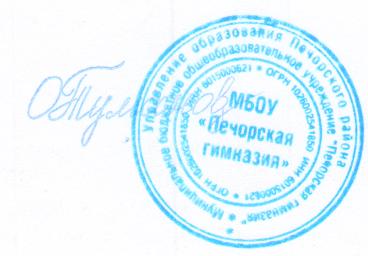 Благополучатель:Жертвователь:___________________ /_______________ /М.П.______________/_____________/М.П. Благополучатель:Жертвователь:_________________ /_______________ /М.П.______________/_____________/М.П. 